Sample Page Layout Plan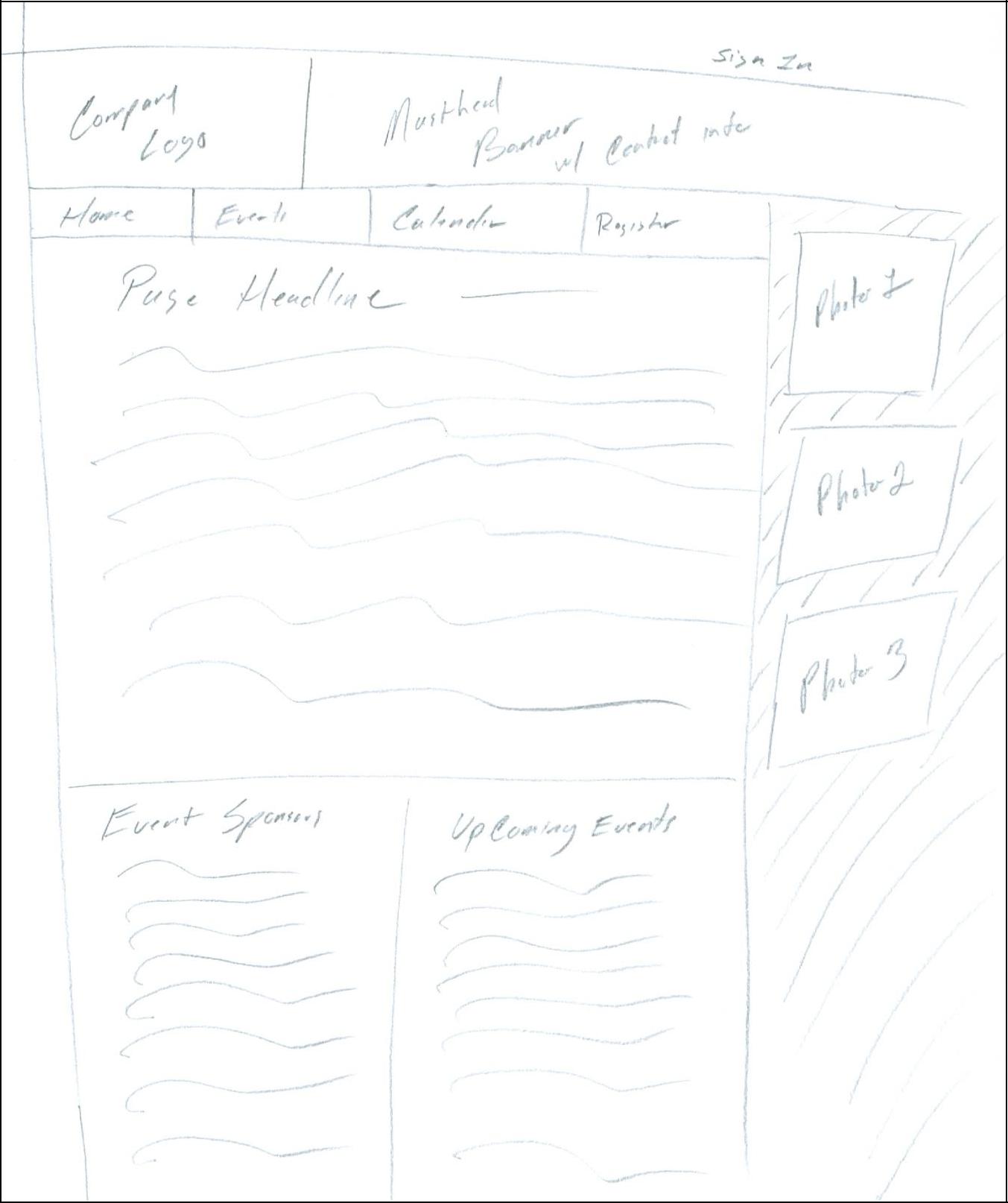 